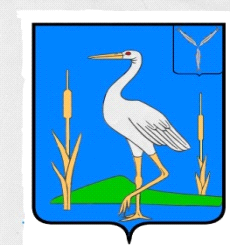 СОВЕТБОЛЬШЕКАРАЙСКОГО МУНИЦИПАЛЬНОГО ОБРАЗОВАНИЯ РОМАНОВСКОГО  МУНИЦИПАЛЬНОГО РАЙОНА  САРАТОВСКОЙ ОБЛАСТИРЕШЕНИЕОт 29.12.2023 года                                        №20 с. Большой КарайО внесении изменений в решение Совета Большекарайского муниципального образования от 11.11.2020 №87/1«Об утверждении Положения о контрольно-счетной комиссии Большекарайского муниципального образования»       На основании Федерального закона от 6 октября 2003 года № 131-ФЗ «Об общих принципах организации местного самоуправления в Российской Федерации», ст.32 Устава Большекарайского муниципального образования, Федерального закона от 7 февраля 2011г. №6-ФЗ «Об общих принципах организации и деятельности контрольно – счетных органов субъектов Российской Федерации и муниципальных образований» и внесенных изменений Федеральным законам от 27.12.2018 №566 –ФЗ в статьи 3 и 16; внесенных изменений Федеральным законам от 27.12.2018 №559-ФЗ в статью 7 и13; внесенных изменений Федеральным законом от 03.04.2017 №64- в статьи 8 и 14,  Совет Большекарайского муниципального образования Романовского муниципального района Саратовской областиРешил:       1.Внести изменения в  Положение о контрольно – счетной комиссии Большекарайского муниципального образования дополнив его Приложением №2.       2.Настоящее решение обнародовать в установленном порядке.       3.Контроль над исполнением настоящего решения возложить на главу Большекарайского муниципального образованияГлава Большекарайскогомуниципального образования                                 Н.В. Соловьева                                                                                                                               Приложение №2                                                                                 к   решению Совета Большекарайского                                                                                                                                                                                                              муниципального образования                                                                                     от 11.11.2020 года № 87/1 Состав контрольно – счетной комиссии Большекарайского муниципального образования Романовского муниципального района Саратовской областиПредседатель контрольно-счетной комиссии – Антоненко Марина Александровнас, депутат Совета Большекарайского муниципального образования,  медицинская сестра  Большекарайского ФАП ;Заместитель председателя контрольно-счетной комиссии – Зазульский  Алексей Алексеевич, депутат Совета Большекарайского муниципального образования, оператор газовой котельной администрации Большекарайского МО ;Аудитор контрольно-счетной комиссии- Щербинина Евгения Петровна, депутат Совета Большекарайского муниципального образования, социальный работник ГАО СО КЦСОН;Инспектор контрольно-счетной комиссии –  Логинова Людмила Ивановна, специалист по отделу кадров ИП Глава КФХ Швецов А.Н.  (по согласованию).